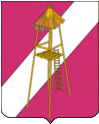 АДМИНИСТРАЦИЯ СЕРГИЕВСКОГО СЕЛЬСКОГО ПОСЕЛЕНИЯ КОРЕНОВСКОГО  РАЙОНАПОСТАНОВЛЕНИЕ17 сентября 2018 года				                                                       № 76ст. СергиевскаяО внесении изменений в постановление администрации Сергиевского сельского поселения Кореновского района от 25.12.2017 № 148 «О плане мероприятий по противодействию коррупциив органах местного самоуправления Сергиевского сельского поселения Кореновского района на 2018 год»В  соответствии  с  Указом  Президента  Российской  Федерации  m  29  июня 2018  года  №  378  «О  Национальном  плане  противодействия  коррупции на 2018-2020 годы», администрация Сергиевского сельского поселения Кореновского района п о с т а н о в л я е т:Внести в постановление администрации Сергиевского сельского поселения Кореновского района от 25.12.2017 № 148 «О плане мероприятий по противодействию коррупции в органах местного самоуправления Сергиевского сельского поселения Кореновского района на 2018 год» следующие изменения:преамбулу изложить в следующей редакции: «В  целях  реализации  положений  Федерального  закона  от  25  декабря 2008  года  №  273-ФЗ  «О  противодействии  коррупции»,  Указа  Президента Российской  Федерации  от  29  июня  2018  года  №  378  «О  Национальном  плане противодействия  коррупции  на  2018-2020  годы»,  Закона  Краснодарского  края от  23  июля  2009  года  №  1798-КЗ  «О  противодействии  коррупции  в Краснодарском крае»:»;приложение  изложить  в  новой  редакции  согласно  приложению  к настоящему постановлению.Общему отделу администрации Сергиевского сельского поселения Кореновского района (Горгоцкая) обнародовать настоящее постановление на информационных стендах администрации Сергиевского сельского поселения Кореновского района и обеспечить его размещение на официальном сайте администрации Сергиевского сельского поселения Кореновского района.3. Постановление вступает в силу со дня подписания.Глава Сергиевского сельского поселения Кореновского района                                                                              А.П. Мозговой            ПРИЛОЖЕНИЕ УТВЕРЖДЕНпостановлением администрации Сергиевского сельского поселения Кореновского  районаот 17 сентября 2018 года  № 76ПЛАН противодействия коррупции в администрации Сергиевского сельского поселения Кореновского района на 2018 годГлава Сергиевского сельского поселения Кореновского района                                                                          А.П. Мозговой№ п/пмероприятияСрок исполненияОтветственные исполнителиИнформация об исполнении (о ходе исполнения) мероприятия1. Оценка восприятия уровня коррупции и мониторинг коррупционных рисков1. Оценка восприятия уровня коррупции и мониторинг коррупционных рисков1. Оценка восприятия уровня коррупции и мониторинг коррупционных рисков1. Оценка восприятия уровня коррупции и мониторинг коррупционных рисков1. Оценка восприятия уровня коррупции и мониторинг коррупционных рисков1.1Принятие участия в проведении мониторинга и оценки уровня восприятия коррупции и эффективности мер и программ противодействия коррупции в муниципальном образовании в целях подготовки доклада о мониторинге и об оценке уровня восприятия коррупции ежегодноОбщий отдел (Е.А. Горгоцкая)1.2.Внесение изменений в должностные инструкции муниципальных служащих, проходящих службу на должностях, замещение которых связано с коррупционными рискамиОбщий отдел (Е.А. Горгоцкая)1.3Внесение изменений в план противодействия коррупции администрации Сергиевского сельского поселения Кореновского района По мере необходимостиОбщий отдел (Е.А. Горгоцкая)2. Повышение эффективности работы должностных лиц, ответственных за профилактику коррупционных и иных правонарушений в органах местного самоуправления2. Повышение эффективности работы должностных лиц, ответственных за профилактику коррупционных и иных правонарушений в органах местного самоуправления2. Повышение эффективности работы должностных лиц, ответственных за профилактику коррупционных и иных правонарушений в органах местного самоуправления2. Повышение эффективности работы должностных лиц, ответственных за профилактику коррупционных и иных правонарушений в органах местного самоуправления2. Повышение эффективности работы должностных лиц, ответственных за профилактику коррупционных и иных правонарушений в органах местного самоуправления2.1Организация повышения квалификациимуниципальных служащих, вдолжностныеобязанности которыхвходит участие впротиводействиикоррупцииежегодно Общий отдел (Е.А. Горгоцкая)2.2Организация обучения муниципальных служащих,  впервые поступивших на муниципальную  службу,по образовательным программам в области противодействиякоррупцииежегодноОбщий отдел (Е.А. Горгоцкая)2.3.Обеспечение использования всеми лицами, претендующими на замещение должностей или замещающими должности, осуществление полномочий по  которым влечет за собой обязанность представлять сведения о своих доходах, расходах, об имуществе и обязательствах имущественного характера, о доходах, расходах,  об имуществе и обязательствах имущественного характера своих супругов и несовершеннолетних детей,при заполнении справоко доходах, расходах,об имуществеи обязательствахимущественногохарактера специальногопрограммногообеспечения «СправкиБК»постоянноОбщий отдел2.4.Анализ сведений одоходах,об имуществе иобязательствахимущественногохарактера,представленныхгражданами, претендующими на замещение должностей муниципальной службы, муниципальными служащими, руководителями подведомственных местным органам власти организацийпостоянноОбщий отдел2.5.Проведение проверок достоверности и полноты сведений о доходах,  об имуществе и обязательствах имущественного характера, представляемых гражданами, претендующими на замещение должностей муниципальной службыпостоянноОбщий отделКомиссия по соблюдению требований к служебному поведению муниципальных служащих и урегулирования конфликта интересов в администрации Сергиевского сельского поселения Кореновского района2.6.Проведение проверок по случаям несоблюдения муниципальными служащими запретов, ограничений и неисполнения обязанностей, установленных в целях противодействия коррупции, в том числе проверок достоверности и полнотыпредставляемых имисведенийо доходах, об имуществеи обязательствахимущественногохарактерапостоянноОбщий отдел2.7.Контроль засоблюдением лицами,замещающимидолжностимуниципальной службы,требований законодательства Российской Федерации опротиводействиикоррупции, касающихся предотвращения и урегулирования конфликта интересов, в том числе  запривлечением таких лиц к ответственности в случае их несоблюденияпостоянноОбщий отдел2.8.Организация работы по рассмотрению уведомлений муниципальных служащих о факте обращения в целях склонения  к совершению коррупционных правонарушенийпостоянноОбщий отдел2.9.Осуществление контроля исполнения муниципальными служащими обязанности по предварительному уведомлению представителя нанимателя о выполнении иной оплачиваемой работыпостоянноОбщий отдел2.10Мониторинг исполнения установленного порядка сообщения муниципальными служащими о полученииподарка в связи с ихдолжностнымположением илиисполнением имидолжностных обязанностейпостоянноОбщий отдел(Е.А. Горгоцкая)2.11Повышениеэффективности кадровойработы в части веденияличных дел лиц,замещающихмуниципальные должности и должности муниципальной службы,в том числе контроля за актуализацией сведений, содержащихся в анкетах, представляемых при назначении на указанные должности и поступлении на такую службупостоянноОбщий отдел (Е.А. Горгоцкая)2.12Осуществление с участием общественных объединений, уставной задачей которых является участие в противодействии коррупции, и других институтовгражданского общества комплекса организационных, разъяснительных и иных мер по соблюдению муниципальными служащими ограничений и запретов, а также по исполнению ими обязанностей, установленных в целях противодействия коррупциипостоянноОбщий отдел (Е.А. Горгоцкая)2.13Информированиемуниципальныхслужащих о требованияхзаконодательстваРоссийской Федерации опротиводействиикоррупции  и егоизменениях,формированиеантикоррупционногоповеденияпостоянноОбщий отдел (Е.А. Горгоцкая, Е.А. Рохманка)2.14Проведение вустановленном порядке антикоррупционной экспертизы проектовмуниципальныхнормативных правовых актовпостоянноОбщий отдел (Е.А. Горгоцкая, Е.А. Рохманка)2.15Проведение вустановленном порядкемониторингаправоприменениямуниципальныхнормативных правовыхактовпостоянноОбщий отдел (Е.А. Горгоцкая, Е.А. Рохманка)2.16Принятие (издание), изменение или признание утратившими силу (отмена) муниципальных нормативных правовых актов, направленных на устранение нарушений, выявленных при мониторинге правопримененияпостоянноОбщий отдел (Е.А. Горгоцкая, Е.А. Рохманка)3. Совершенствование взаимодействия органов местного самоуправления со средствами массовой информации, населением и институтами гражданского общества в вопросах противодействия коррупции3. Совершенствование взаимодействия органов местного самоуправления со средствами массовой информации, населением и институтами гражданского общества в вопросах противодействия коррупции3. Совершенствование взаимодействия органов местного самоуправления со средствами массовой информации, населением и институтами гражданского общества в вопросах противодействия коррупции3. Совершенствование взаимодействия органов местного самоуправления со средствами массовой информации, населением и институтами гражданского общества в вопросах противодействия коррупции3. Совершенствование взаимодействия органов местного самоуправления со средствами массовой информации, населением и институтами гражданского общества в вопросах противодействия коррупции3.1Обеспечениевзаимодействия органовместногосамоуправлениямуниципальныхобразованийКраснодарского края сосредствами массовой информации в сфере противодействиякоррупции,в том числе освещение проводимых вмуниципальныхобразованиях мер попротиводействиюкоррупциипо мере необходимостиОбщий отдел (Е.А. Горгоцкая, Е.А. Рохманка)3.2Организация органами местного самоуправления муниципальных образований Краснодарского краяпроведения мероприятий антикоррупционной направленности, в том числе с участием общественности (пресс- конференции, семинары, встречи по вопросам противодействия коррупции)по мере необходимостиОбщий отдел  (Е.А. Горгоцкая)3.3Активизация работыпо противодействиюкоррупциис привлечениемобщественных палат(советов)муниципальныхобразований,представителейинститутовгражданского обществапо мере необходимостиОбщий отдел (Е.А. Горгоцкая)